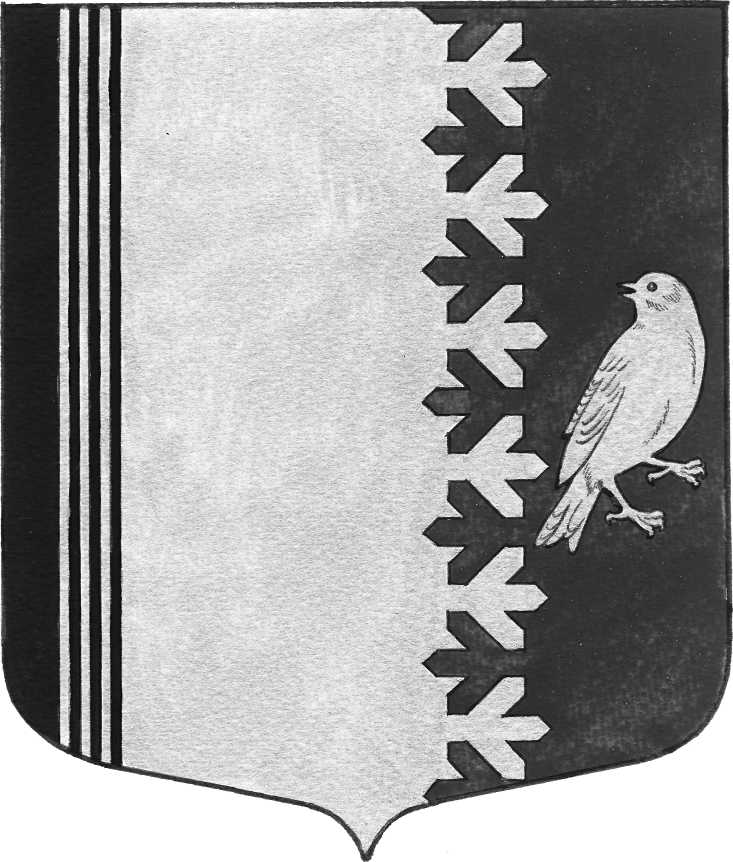 СОВЕТ ДЕПУТАТОВ МУНИЦИПАЛЬНОГО ОБРАЗОВАНИЯШУМСКОЕ СЕЛЬСКОЕ ПОСЕЛЕНИЕ КИРОВСКОГО МУНИЦИПАЛЬНОГО РАЙОНАЛЕНИНГРАДСКОЙ ОБЛАСТИРЕШЕНИЕот 28 июля 2017 года №  23О проведении публичных слушаний по проекту внесения изменений в Правила землепользования и застройки муниципального образования Шумское сельское поселение  Кировского муниципального района Ленинградской области На основании Соглашения о передаче главой Кировского муниципального района Ленинградской области главе муниципального образования Шумское сельское поселение Кировского муниципального района Ленинградской области осуществления полномочий по решению вопросов местного значения в области градостроительной деятельности в части принятия решений о проведении публичных слушаний от 30.06.2017 года, Соглашения о передаче администрацией Кировского муниципального района Ленинградской области администрации муниципального образования Шумское сельское поселение Кировского муниципального района Ленинградской области осуществления полномочий по решению вопросов местного значения в области градостроительной деятельности в части организации и проведения публичных слушаний от 30.06.2017 года, в соответствии с письмом управления архитектуры и градостроительства администрации Кировского муниципального района Ленинградской области от 17.07.2017 года № 40-2493/17-0-0 по вопросу организации процедуры назначения и проведения публичных слушаний по проекту внесения изменений в Правила землепользования и застройки муниципального образования Шумское сельское поселение Кировского муниципального района Ленинградской области, руководствуясь Федеральным законом Российской Федерации от 6 октября 2003 года № 131-ФЗ «Об общих принципах местного самоуправления в Российской Федерации», ст. 30,31,32 Градостроительного кодекса Российской Федерации, ст. 27 Устава муниципального образования Шумское сельское поселение муниципального образования Кировский муниципальный район Ленинградской области, Положения о порядке организации и проведения публичных слушаний в муниципальном образовании Шумское сельское поселение, утвержденным решением совета депутатов муниципального образования Шумское сельское поселение муниципального образования Кировский муниципальный район Ленинградской области от 18 августа 2006 года № 57, совет депутатов решил:1. Провести публичные слушания по проекту внесения изменений в Правила землепользования и застройки муниципального образования Шумское сельское поселение Кировского муниципального района Ленинградской области.2. Установить продолжительность публичных слушаний по проекту внесения изменений в Правила землепользования и застройки муниципального образования Шумское сельское поселение Кировского муниципального района Ленинградской области – не более одного месяца со дня опубликования проекта внесения изменений в Правила землепользования и застройки муниципального образования Шумское сельское поселение Кировского муниципального района Ленинградской области до дня опубликования заключения по результатам публичных слушаний.3. Назначить и провести публичные слушания в населенных пунктах Шумского сельского поселения по проекту внесения изменений в Правила землепользования и застройки муниципального образования Шумское сельское поселение Кировского муниципального района Ленинградской области с 21 по 25 августа 2017 года согласно графику (Приложение № 1).4. С проектом внесения изменений в Правила землепользования и застройки муниципального образования Шумское сельское поселение Кировского муниципального района Ленинградской области можно ознакомиться в администрации МО Шумское сельское поселение по адресу: Ленинградская область, Кировский район, с. Шум, ул. Советская, д. 22,             с 31 июля 2017 года  по 18 августа 2017 года в  рабочие дни с 8-00 часов до   16-00 часов, или на официальном сайте поселения http://шумское.рф/ в разделе «Администрация – Градостроительная деятельность», или в газете «Вестник» МО Шумское сельское поселение.            5. Прием предложений граждан по проекту внесения изменений в Правила землепользования и застройки муниципального образования Шумское сельское поселение Кировского муниципального района Ленинградской области  осуществляется с 31 июля 2017 года по 18 августа 2017 года в рабочие дни с 8-00 часов до 16-00 часов в приемной администрации МО Шумское сельское поселение, расположенной по адресу: Ленинградская область, Кировский район, с. Шум, ул. Советская, д. 22.     6. Назначить ответственного за организацию и проведение публичных слушаний со стороны администрации МО Шумское сельское поселение Фоменкову Марину Александровну.     7. Главе администрации МО Шумское сельское поселение выступить организатором публичных слушаний.Глава  муниципального образования                          	                    В.Л. Ульянов  Разослано: дело, газета «Вестник» МО Шумское сельское поселение, управление архитектуры и градостроительства адм. Кировского МР ЛОПриложение № 1
к решению Совета депутатов
МО Шумское  сельское поселение
№ 23 от  28.07.2017ГРАФИК
проведения публичных слушаний в населенных пунктах Шумского сельского поселения по проекту внесения изменений в Правила землепользования и застройки муниципального образования Шумское  сельское поселение Кировского муниципального района Ленинградской областис. Шум, п.ст. Войбокало, п. Концы, д. Концы, д. Сибола, с. Мендово,                      д. Овдакало - 21 августа  2017 года  в 18 час. 30 мин. в МКУК «СКДЦ «Шум» по адресу: с. Шум, ул. Советская, д. 3а; д. Канзы - 21 августа 2017 года в 20 час. 00 мин. по адресу: д. Канзы, у дома № 7;д. Горка, д. Пейчала, д. Пиргора, д. Феликсово - 22 августа  2017 года          в 18 час. 30 мин. по адресу: д. Горка, у многоквартирного дома № 2; д. Горгала - 22 августа 2017 года в 19 час. 20 мин. по адресу: д. Горгала,     у дома № 7;д. Дусьево - 22 августа 2017 года в 19 час. 00 мин. по адресу:  д. Дусьево,   у дома № 7;д. Войбокало, д. Рындела - 23 августа  2017 года  в 18 час. 30 мин. по адресу: д. Войбокало у дома казарма 95 км; д. Валдома - 23 августа 2017 года в 18 час. 50 мин. по адресу: д. Валдома,          у дома № 13; д. Сопели  - 23 августа 2017 года  в 19 час. 20 мин. по адресу:  д. Сопели,            у дома № 15; д. Койчала - 23 августа 2017 года в 19 час. 50 мин., по адресу:  д. Койчала,          у дома № 9;д. Карпово, д. Теребушка -  23 августа 2017 года  в 20 час. 20 мин. по адресу: д. Карпово,  у дома № 18; д. Ратница, д. Гнори - 23 августа 2017 года  в  20 час.  40 мин. по адресу:            д. Ратница, у дома № 35; д. Речка - 24 августа 2017 года в 18 час. 30 мин. по адресу: д. Речка, у дома     № 3;д. Войпала - 24 августа 2017 года в  19 час. 00 мин. по адресу: д. Войпала,          у дома № 15;д. Бабаново - 24 августа 2017 года в 19 час. 40 мин. по адресу: д. Бабаново,         у дома № 2;д. Падрила - 25 августа 2017 года  в  18 час. 30 мин. по адресу: д. Падрила,         у дома № 8; д. Тобино - 25 августа 2017 года в 19 час. 30 мин. по адресу: д. Тобино, у дома № 3; п.ст. Новый Быт - 25 августа 2017 года в 20 час. 20 мин. по адресу: п.ст. Новый Быт, у магазина.